MISELNA IGRA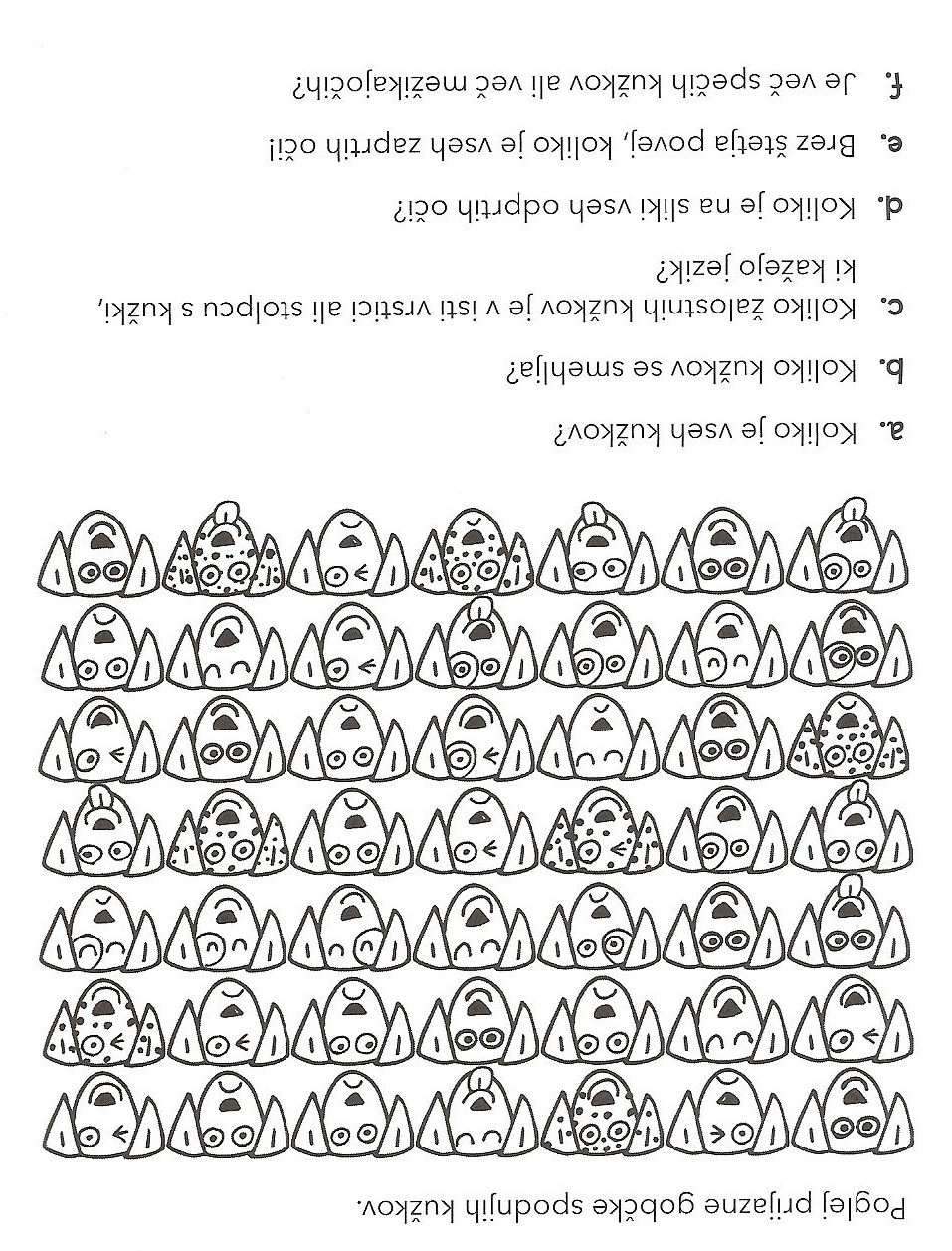 